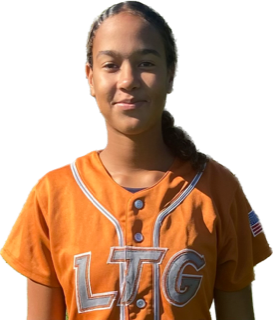 Cat Alston #2Cat Alston #2Cat Alston #2Cat Alston #2Cat Alston #2Cat Alston #2Cat Alston #2Cat Alston #2Cat Alston #2Position:Birth Mo/Year:High School:Position:Birth Mo/Year:High School:Position:Birth Mo/Year:High School:OUTFIELDJanuary 2009Rocklin High SchoolOUTFIELDJanuary 2009Rocklin High SchoolOUTFIELDJanuary 2009Rocklin High SchoolOUTFIELDJanuary 2009Rocklin High SchoolOUTFIELDJanuary 2009Rocklin High SchoolOUTFIELDJanuary 2009Rocklin High SchoolATHLETIC INFORMATIONATHLETIC INFORMATIONATHLETIC INFORMATIONATHLETIC INFORMATIONATHLETIC INFORMATIONATHLETIC INFORMATIONATHLETIC INFORMATIONATHLETIC INFORMATIONATHLETIC INFORMATIONBats:  LeftBats:  LeftThrows:  RightThrows:  RightHome to 1B:  2.78Home to 1B:  2.78Home to 1B:  2.78ACADEMIC INFORMATIONACADEMIC INFORMATIONACADEMIC INFORMATIONACADEMIC INFORMATIONACADEMIC INFORMATIONNCAA Clearinghouse #:  ##########NCAA Clearinghouse #:  ##########NCAA Clearinghouse #:  ##########NCAA Clearinghouse #:  ##########GPA Weighted: 4.0 / Unweighted:  4.0GPA Weighted: 4.0 / Unweighted:  4.0GPA Weighted: 4.0 / Unweighted:  4.0GPA Weighted: 4.0 / Unweighted:  4.0GPA Weighted: 4.0 / Unweighted:  4.0GPA Weighted: 4.0 / Unweighted:  4.0SAT:  ####SAT:  ####ACT:  ##2027LTG Lions 14U Henderson/BuckLTG Lions 14U Henderson/BuckLTG Lions 14U Henderson/BuckLTG Lions 14U Henderson/BuckLTG Lions 14U Henderson/BuckLTG Lions 14U Henderson/BuckLTG Lions 14U Henderson/BuckLTG Lions 14U Henderson/BuckLTG Lions 14U Henderson/Buck INFORMATIONP. (916) 412-1598E. Catbird.alston@gmail.comHEAD COACH / LIAISONJoe HendersonP. (916) 947-7331E. joehenderson@frontiernet.net  Amanda BuckP. (916) 479-5048E. ltgbuck@gmail.comSPECIALTY COACHESHitting:Darin DelgadoEACC. (916) 717-4490Speed & Agility:Lisa DelgadoAR SoftballC. (916) 759-8517Pitching:Michelle Graingerc. (916) 296-1655 INFORMATIONP. (916) 412-1598E. Catbird.alston@gmail.comHEAD COACH / LIAISONJoe HendersonP. (916) 947-7331E. joehenderson@frontiernet.net  Amanda BuckP. (916) 479-5048E. ltgbuck@gmail.comSPECIALTY COACHESHitting:Darin DelgadoEACC. (916) 717-4490Speed & Agility:Lisa DelgadoAR SoftballC. (916) 759-8517Pitching:Michelle Graingerc. (916) 296-1655Athletic AccomplishmentsPGF Nationals 2019,2021,2022,2023PGF Nationals premier birth winner 2021TC Colorado sparkler 2021,2023USA Softball All American games OKC 2022ACADEMIC ACCOMPLISHMENTS2022-23 - GPA 4.0Community Servicetravel ball history2023-Current: LTG Lions 14U Buck, Elk Grove2022-2023: Hype 14U2020-2022: Hype 12U2019-2020: Rocklin Rebels 10U2018: Rocklin Thundercats 10UAthletic AccomplishmentsPGF Nationals 2019,2021,2022,2023PGF Nationals premier birth winner 2021TC Colorado sparkler 2021,2023USA Softball All American games OKC 2022ACADEMIC ACCOMPLISHMENTS2022-23 - GPA 4.0Community Servicetravel ball history2023-Current: LTG Lions 14U Buck, Elk Grove2022-2023: Hype 14U2020-2022: Hype 12U2019-2020: Rocklin Rebels 10U2018: Rocklin Thundercats 10UAthletic AccomplishmentsPGF Nationals 2019,2021,2022,2023PGF Nationals premier birth winner 2021TC Colorado sparkler 2021,2023USA Softball All American games OKC 2022ACADEMIC ACCOMPLISHMENTS2022-23 - GPA 4.0Community Servicetravel ball history2023-Current: LTG Lions 14U Buck, Elk Grove2022-2023: Hype 14U2020-2022: Hype 12U2019-2020: Rocklin Rebels 10U2018: Rocklin Thundercats 10UAthletic AccomplishmentsPGF Nationals 2019,2021,2022,2023PGF Nationals premier birth winner 2021TC Colorado sparkler 2021,2023USA Softball All American games OKC 2022ACADEMIC ACCOMPLISHMENTS2022-23 - GPA 4.0Community Servicetravel ball history2023-Current: LTG Lions 14U Buck, Elk Grove2022-2023: Hype 14U2020-2022: Hype 12U2019-2020: Rocklin Rebels 10U2018: Rocklin Thundercats 10UAthletic AccomplishmentsPGF Nationals 2019,2021,2022,2023PGF Nationals premier birth winner 2021TC Colorado sparkler 2021,2023USA Softball All American games OKC 2022ACADEMIC ACCOMPLISHMENTS2022-23 - GPA 4.0Community Servicetravel ball history2023-Current: LTG Lions 14U Buck, Elk Grove2022-2023: Hype 14U2020-2022: Hype 12U2019-2020: Rocklin Rebels 10U2018: Rocklin Thundercats 10UAthletic AccomplishmentsPGF Nationals 2019,2021,2022,2023PGF Nationals premier birth winner 2021TC Colorado sparkler 2021,2023USA Softball All American games OKC 2022ACADEMIC ACCOMPLISHMENTS2022-23 - GPA 4.0Community Servicetravel ball history2023-Current: LTG Lions 14U Buck, Elk Grove2022-2023: Hype 14U2020-2022: Hype 12U2019-2020: Rocklin Rebels 10U2018: Rocklin Thundercats 10UAthletic AccomplishmentsPGF Nationals 2019,2021,2022,2023PGF Nationals premier birth winner 2021TC Colorado sparkler 2021,2023USA Softball All American games OKC 2022ACADEMIC ACCOMPLISHMENTS2022-23 - GPA 4.0Community Servicetravel ball history2023-Current: LTG Lions 14U Buck, Elk Grove2022-2023: Hype 14U2020-2022: Hype 12U2019-2020: Rocklin Rebels 10U2018: Rocklin Thundercats 10UAthletic AccomplishmentsPGF Nationals 2019,2021,2022,2023PGF Nationals premier birth winner 2021TC Colorado sparkler 2021,2023USA Softball All American games OKC 2022ACADEMIC ACCOMPLISHMENTS2022-23 - GPA 4.0Community Servicetravel ball history2023-Current: LTG Lions 14U Buck, Elk Grove2022-2023: Hype 14U2020-2022: Hype 12U2019-2020: Rocklin Rebels 10U2018: Rocklin Thundercats 10U